The Gwent Police estate that is owned by the Office of the Police and Crime Commissioner for Gwent also consists of the following premises that do not have general public access and are used for a mix of administration and operational purposes:Gwent Police Headquarters,      Cwmbran. BuiltMamhilad Business Park, Pontypool Owned by Johnsey EstatesVantage Point Offices, CwmbranOccupational Health and Welfare Facilities, CwmbranOperational Training, Mamhilad, Pontypool. Radio Mast Site, Newport. Radio Building, Chepstow.7.       Victims of Crime Support Buildings at Risca, Brynmawr and         Llanbradach.8.  Evidence and Property Stores – undisclosed.Gwent Police Estates RegisterGwent Police Estates RegisterGwent Police Estates RegisterGwent Police Estates RegisterBlaenau Gwent                                                                                                                                                                                       Blaenau Gwent                                                                                                                                                                                       Blaenau Gwent                                                                                                                                                                                       Blaenau Gwent                                                                                                                                                                                       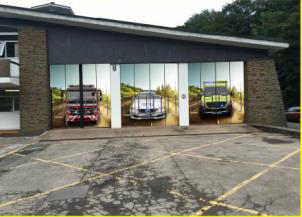 Abertillery Fire StationNeighborhood police officers are based at these premises as a place of work and are available to meet visitors who attend the premises if they are not out on duty. There is a doorbell and yellow telephone outside for telephone access.This premises is shared by the fire, police and ambulance services.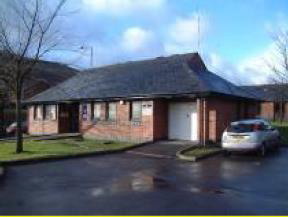 BlainaNeighborhood police officers are based at these premises as a place of work and are available to meet visitors who attend the premises if they are not out on duty. There is a doorbell and yellow telephone outside for telephone access.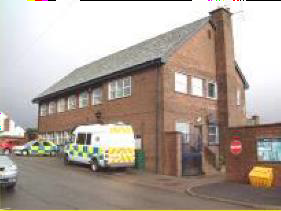 BrynmawrNeighborhood police officers are based at these premises as a place of work and are available to meet visitors who attend the premises if they are not out on duty. There is a doorbell and yellow telephone outside for telephone access.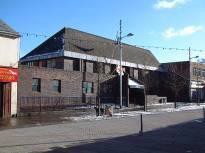 Ebbw Vale Police Station, Bethcar Street, Ebbw Vale.NP23 6UYPolice officers are based at these premises as a place of work and the front office and enquiry counter is open to the public 9am-5pm, Monday-Friday. There is a doorbell and yellow telephone outside for when the front office and enquiry counter is closed.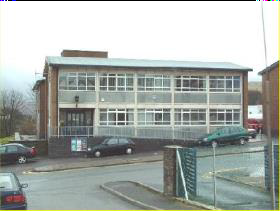 TredegarNeighbourhood and response police officers are based at these premises as a place of work and are available to meet visitors who attend the premises if they are not out on duty. There is a doorbell and yellow telephone outside for telephone access.Gwent Police Estates RegisterGwent Police Estates RegisterGwent Police Estates RegisterGwent Police Estates RegisterCaerphilly Borough Gwent                                                                        Site Information                                                                          Caerphilly Borough Gwent                                                                        Site Information                                                                          Caerphilly Borough Gwent                                                                        Site Information                                                                          Caerphilly Borough Gwent                                                                        Site Information                                                                          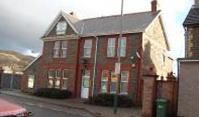 BedwasNeighborhood and response police officers are based at these premises as a place of work and are available to meet visitors who attend the premises if they are not out on duty. There is a doorbell and yellow telephone outside for telephone access.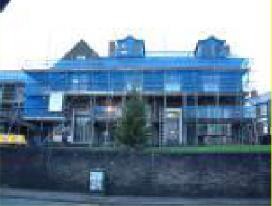 BargoedNeighborhood and response police officers are based at these premises as a place of work and are available to meet visitors who attend the premises if they are not out on duty. There is a doorbell and yellow telephone outside for telephone access.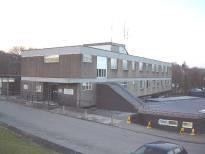 Blackwood Police Station, Blackwood Road, Pontllanfraith NP12 2XAPolice officers are based at these premises as a place of work and the front office and enquiry counter is open to the public 9am-5pm, Monday-Friday. There is a doorbell and yellow telephone outside for telephone access when the front office and enquiry counter is closed.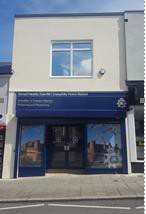 Caerphilly Town CentreNeighbourhood and response police officers are based at these premises as a place of work and are available to meet visitors who attend the premises if they are not out on duty. There is a doorbell and yellow telephone outside for telephone access.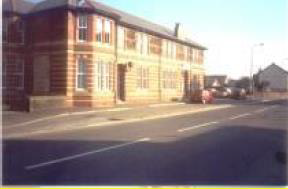 RiscaPolice officers are based at these premises as a place of work and are available to meet visitors who attend the premises if they are not out on duty. There is a doorbell and yellow telephone outside for telephone access.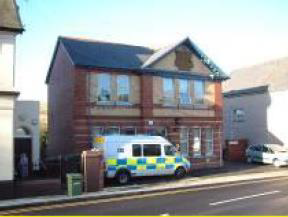 RhymneyNeighbourhood and response police officers are based at these premises as a place of work and are available to meet visitors who attend the premises if they are not out on duty. There is a doorbell and yellow telephone outside for telephone access.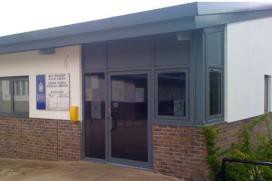 White Rose Resource Centre, New TredegarNeighbourhood and response police officers are based at these premises as a place of work and are available to meet visitors who attend the premises if they are not out on duty. There is a doorbell and yellow telephone outside for telephone access.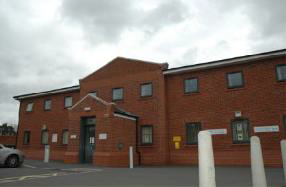 Ystrad MynachNeighborhood and response police officers are based at these premises as a place of work and are available to meet visitors who attend the premises if they are not out on duty. There is a doorbell and yellow telephone outside for telephone access.Gwent Police Estates RegisterGwent Police Estates RegisterGwent Police Estates RegisterGwent Police Estates RegisterMonmouthshire Gwent                                                                                                                                                                                       Monmouthshire Gwent                                                                                                                                                                                       Monmouthshire Gwent                                                                                                                                                                                       Monmouthshire Gwent                                                                                                                                                                                       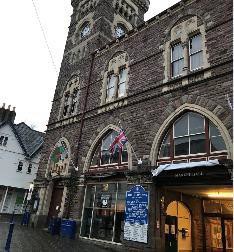 One Stop Shop, Town Hall, Cross Street, Abergavenny NP7 5HDThe Abergavenny police enquiry office has now moved to shared premises with Monmouthshire County Council in the One Stop Shop at Abergavenny Market. Whenthe front enquiry office is closed, there is a yellow external phone to contact officers if required.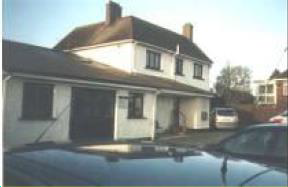 CaldicotThe premises is a base for the neighbourhood team. Police officers are based at these premises as a place of work and are available to meet visitors who attend the premises if they are not out on duty. There is a doorbell and yellow telephone outside for telephone access.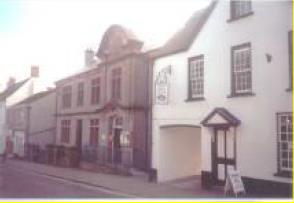 ChepstowPolice officers work from these premises and are available to meet visitors who attend the premises if they are not out on duty.There is a doorbell and a yellow telephone outside the building for telephone access.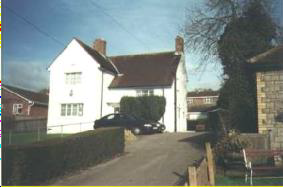 MagorThe premises are a base for the neighbourhood team, the schools liaison officer is regularly based there and there is also a victims’ suite.Police Officers are based at these premises as a place of work and are available to meet visitors who attend the premises if they are not out on duty. There is a doorbell and yellow telephone outside for telephone access.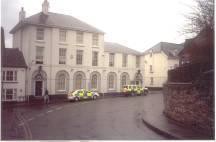 Monmouth Police Station, Glendower Street, Monmouth NP25 3DGPolice officers work from these premises and are available to meet visitors who attend the premises. The front enquiry office to the public is open from 9am-5pm, Monday-Friday.When the front enquiry office is closed, there is a doorbell and a yellow telephone outside the building for telephone access.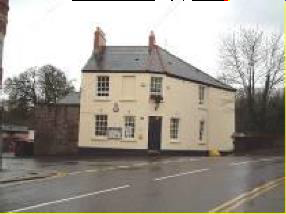 UskNeighbourhood police officers are based at these premises as a place of work and are available to meet visitors who attend the premises if they are not out on duty. There is a doorbell and yellow telephone outside for telephone access.Gwent Police Estates RegisterGwent Police Estates RegisterGwent Police Estates RegisterGwent Police Estates RegisterNewport City & County Gwent                                                                                                                                                                                       Newport City & County Gwent                                                                                                                                                                                       Newport City & County Gwent                                                                                                                                                                                       Newport City & County Gwent                                                                                                                                                                                       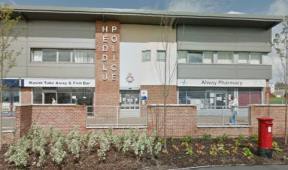 AlwayPolice officers are based at these premises as a place of work and are available to meet visitors who attend the premises if they are not out on duty. There is a doorbell and yellow telephone outside for telephone access.The premises is used as a base for the neighbourhood policing team.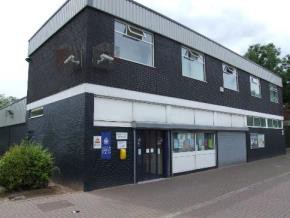 BettwsPolice officers are based at these premises as a place of work and are available to meet visitors who attend the premises if they are not out on duty. There is a doorbell and yellow telephone outside for telephone access.The premises are used as a base for the neighbourhood policing team and response officers.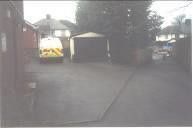 CaerleonPolice officers work from these premises and are available to meet visitors who attend the premises if they are not out on duty. There is a doorbell and yellow telephone outside for telephone access.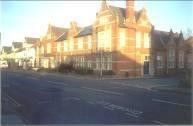 MaindeePolice officers are based at these premises as a place of work and the premises is used as a response hub. Police officers are available to meet visitors who attend the premises if they are not out on duty. There is a doorbell and yellow telephone outside for telephone access.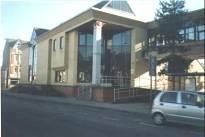 Newport Central, Cardiff Road, NewportNP20 2EHPolice officers are based at these premises as a place of work and are available to meet visitors who attend the premises if they are not out on duty.The front office and enquiry counter is open to the public seven days-a-week from 8am until 10pm.There is a doorbell and yellow telephone outside for when the front office and enquiry counter is closed.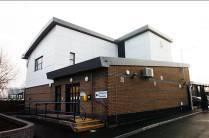 PillPolice officers are based at these premises as a place of work and are available to meet visitors who attend the premises if they are not out on duty. There is a doorbell and yellow telephone outside for telephone access.The response and neighbourhood teams use it as a base.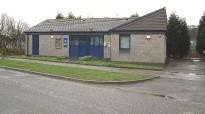 RogerstonePolice officers are based at these premises as a place of work and are available to meet visitors who attend the premises if they are not out on duty. There is a doorbell and yellow telephone outside for telephone access.The neighbourhood team use it as a base.Gwent Police Estates RegisterGwent Police Estates RegisterGwent Police Estates RegisterGwent Police Estates RegisterTorfaen Gwent                                                                                                                                                                                          Torfaen Gwent                                                                                                                                                                                          Torfaen Gwent                                                                                                                                                                                          Torfaen Gwent                                                                                                                                                                                          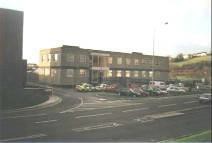 Cwmbran Police Station, Tudor Road, Cwmbran NP44 3XHPolice officers work from these premises and are available to meet visitors who attend the premises. The front office and enquiry counter at Cwmbran Police Station Police Station is open to the public 9am-5pm, Monday to Friday. When the front enquiry office is closed, there is a doorbell and a yellow telephone outside the building.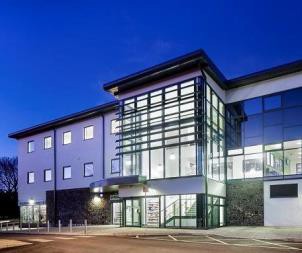 Blaenavon Primary Care Resource CentreNeighbourhood police officers are based at these premises as a place of work and are available to meet visitors who attend the premises if they are not out on duty. There is a doorbell and yellow telephone outside for telephone access.These premises are leased from Torfaen County Borough Council.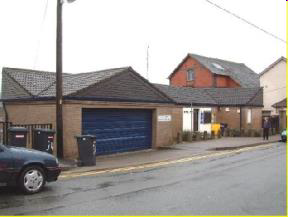 GarndiffaithNeighbourhood police officers are based at these premises as a place of work and are available to meet visitors who attend the premises if they are not out on duty. There is a doorbell and yellow telephone outside for telephone access.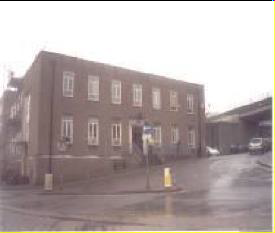 PontypoolNeighbourhood & response police officers are based at these premises as a place of work and are available to meet visitors who attend the premises if they are not out on duty.There is a doorbell and yellow telephone outside for telephone access.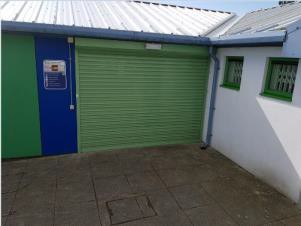 TrevethinNeighbourhood police officers are based at these premises as a place of work and are available to meet visitors who attend the premises if they are not out on duty. There is a doorbell and yellow telephone outside for telephone access.This building is shared with Bron Afon Housing Association.